S1 Fig. Chilean front-of-package warning labels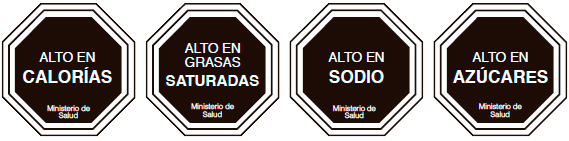 